Funding Organization: WE-SPARK Health Institute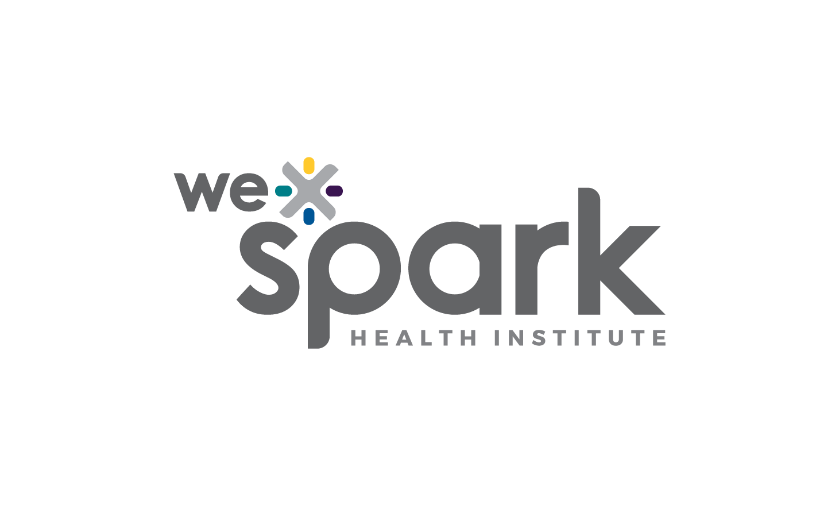 Program Name: Igniting Discovery Grants Program Launch Date: March 5, 2021  2021 Letter of Intent (LOI)Due Wednesday March 31, 2021 by 5PM**NEW** Submit LOI online through REDCap here: Igniting Discovery Letter of Intent (uwindsor.ca)Principal ApplicantPriority Research Area Please only check the box below if you are applying to the specific research priority area. Briefly outline how this proposed project fits within the cancer research context. Project InformationTitle: Disciplines that best correspond to project. Check all that apply:Other: Current Awards  Do you currently hold a seed grant through WE-SPARK or the WCCF? If yes, please briefly explain how the proposed project differs from the seed grant you currently hold. By checking the box below, you confirm that the budgets for each project are exclusive of one another. *This may be subject to review by an administrator. Keywords Please provide a few keywords that capture your research project. Project Summary (0.5 pages)Please provide a summary of your proposal here. Aim to include project rationale, research goals/ objectives, research approach/ methodology, team expertise, and potential outcomes. FOR THOSE APPLYING TO THE CANCER RESEARCH PRIORITY AREA PLEASE COMPLETE SECTIONS BELOW. Suggested ReviewersProvide contact information for up to three (3) active researchers in North America who could provide an independent assessment of your proposal. Reviewer 1Reviewer 2Reviewer 3Reviewer Exclusion (Optional)List the names and organizations of any reviewers to be excluded from reviewing your proposal.Surname, Given name:Institution:Faculty/ Department:Email:Cancer (funded through the Seeds4Hope Program by the Windsor Cancer Centre Foundation)Biological SciencesEngineeringMath/Physics/EconomicsComputer ScienceHuman KineticsPsychologyChemistry/BiochemistryNursingOther (specify below)YESNO I confirm that project budgets will be exclusive of one another. Surname, Given name:Organization (full name):Department & Faculty: City, Province/state, Country:Telephone:Email:Area of expertise:Surname, Given name:Organization (full name):Department & Faculty: City, Province/state, Country:Telephone:Email:Area of expertise:Surname, Given name:Organization (full name):Department & Faculty: City, Province/state, Country:Telephone:Email:Area of expertise: